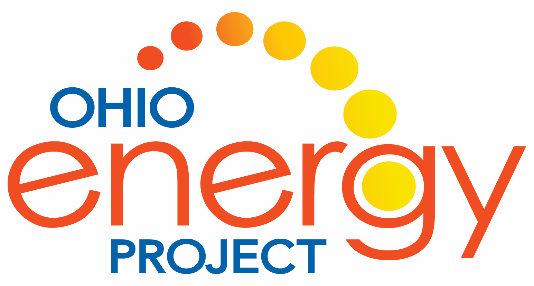 9:00a 		Refreshments and Educational Displays9:15		Welcome and Board BusinessWelcome new board members:  Tony Ramos, Ryan SteyerOEP Year in Review SlideshowOEP Resolutions  	10:00a	Strategic Planning/Retreat Kickoff - Kim Sharp, Facilitator Small Group BreakoutsUpdated Mission/Vision and Top 3 Sustainability Goals (reference pg. 8-9 of the 2016 Strategic Plan)10:45		BREAK11-12:15p 	Large Group Sharing/ConsensusUpdated Mission/VisionOEP Long Term Sustainability Goals  	12:15p	Lunch and Putting Contest1:15p		 2019 Next StepsFinalize Mission/Vision, Update Strategic plan with actionable items		Time Permitting:Yearly Calendar of Meetings/TopicsEstablish committee structure:Governance - RequiredFinance - Required/StandingMarketingEducationDevelopment (Fundraising/ Sustainability)